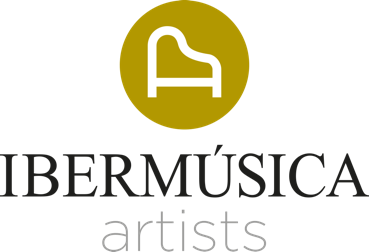 Javier PerianesPianoJavier Perianes' international career has led him to perform in the most prestigious concert halls, collaborating with some of the world's most prominent orchestras and renowned conductors such as Daniel Barenboim, Charles Dutoit, Zubin Mehta, Gustavo Dudamel, Klaus Mäkelä, Gianandrea Noseda, Gustavo Gimeno, Santtu-Matias Rouvali, Simone Young, Vladimir Jurowski, and François-Xavier Roth.The 2023/24 season brings collaborations with orchestras such as the Philadelphia Orchestra, Montreal Symphony Orchestra, London Philharmonic Orchestra, Toronto Symphony Orchestra, Royal Concertgebouworkest, Spanish National Orchestra, Brussels Philharmonic, NDR Radio Philharmonie, Iceland Symphony Orchestra, Norrkoping Symphony Orchestra, and Bern Symphony Orchestra. He will also perform as a conductor from the piano with the Paris Chamber Orchestra, City of Granada Orchestra, Franz Liszt Chamber Orchestra, and the Principality of Asturias Symphony Orchestra. Perianes' Beethoven cycle with the Sydney Symphony Orchestra continues in the summer of 2024 with Beethoven's Piano Concerto No. 1.Perianes regularly gives recitals worldwide, with performances this season in Bilbao, Frankfurt, Córdoba, Regensburg, Canary Islands Festival, San Francisco, Montreal, and Vancouver. A natural and passionate chamber musician, he frequently collaborates with violist Tabea Zimmermann and the Quiroga Quartet. This season, Perianes and Zimmermann embark on a tour of Boulez Saal, SPOT Groningen, and the Heidelberg Festival.Throughout his career, he has delivered outstanding performances alongside the Vienna Philharmonic, Leipzig Gewandhaus Orchestra, and the symphony orchestras of Chicago, Boston, San Francisco, Washington's National Symphony Orchestra, Yomiuri Nippon Symphony Orchestra, and Danish National Symphony Orchestra, as well as the philharmonic orchestras of Oslo, London, New York, Los Angeles, and the Czech Republic, the Orchestre de Paris, Cleveland Orchestra, Orchestre Symphonique de Montréal, and the Philharmonia Orchestra, along with the Swedish and Norwegian Radio Orchestras, Mahler Chamber Orchestra, and Budapest Festival Orchestra.In 2012, Perianes was honored with the National Music Award by the Ministry of Culture of Spain, and he was named Artist of the Year at the International Classical Music Awards (ICMA) in 2019.2023/24 season only.